ПРОЕКТ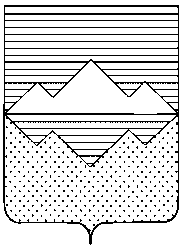 АДМИНИСТРАЦИЯ МЕЖЕВОГО ГОРОДСКОГО ПОСЕЛЕНИЯСАТКИНСКОГО РАЙОНА ЧЕЛЯБИНСКОЙ ОБЛАСТИРАСПОРЯЖЕНИЕот «____»  ____________  20__ года  № __Об утверждении требований к закупаемым Администрацией Межевого городского поселения и подведомственными  казанными учреждениями и бюджетными учреждениями отдельным видам товаров, работ, услуг (в том числе предельные цены товаров, работ, услуг)В соответствии с частью 5 статьи 19 Федерального закона от 05.04.2013 № 44-ФЗ «О контрактной системе в сфере закупок товаров, работ, услуг для обеспечения  государственных и муниципальных нужд», постановлением Администрации Межевого городского поселения от 21.07.2016 № 137/1 «О Правилах определения требований к закупаемым Администрацией Межевого городского поселения, органами управления Администрации Межевого городского поселения и подведомственными указанным органам казенными учреждениями и бюджетными учреждениями отдельным видам товаров, работ, услуг (в том числе предельные цены товаров, работ, услуг)» РАСПОРЯЖАЮСЬ:Утвердить прилагаемые требования к закупаемым Администрацией Межевого городского поселения и подведомственными казенными учреждениями и бюджетными учреждениями отдельным видам товаров, работ, услуг (в том числе предельные цены товаров, работ, услуг) согласно ведомственному перечню отдельных видов товаров, работ, услуг, их потребительских свойств (в том числе качества) и иных характеристик (в том числе предельные цены товаров, работ, услуг).Отделу правового обеспечения, торгов и закупок Администрации Межевого городского поселения (Кудрявцева Т.И.) в течение 7 рабочих дней со дня подписания настоящего распоряжения разместить в Единой информационной системе в сфере закупок, товаров, работ, услуг (http://zakupki.gov.ru).Контроль за исполнением настоящего распоряжения возложить на заместителя Главы Межевого городского поселения по финансовым вопросам И.Н.Масалеву.Глава Межевого городского поселения		                                Р.М.РыбаковУТВЕРЖДЕНраспоряжением АдминистрацииМежевого городского поселенияот  «___» _________2016 года №_____Ведомственный перечень отдельных видов товаров, работ услуг, их потребительские свойства (в том числе качество) и иные характеристики (в том числе предельные цены товаров, работ, услуг) закупаемых Администраций Межевого городского поселения и подведомственными казенными учреждениями и бюджетными учреждениями, функции и полномочия учредителя которых осуществляет Администрация Межевого городского поселения№ п/пКод по ОКПДНаименование отдельного вида товаров, работ, услугЕдиница измеренияЕдиница измеренияЕдиница измеренияТребования к потребительским свойствам (в том числе качеству) и иным характеристикам, утвержденные Правительством Челябинской областиТребования к потребительским свойствам (в том числе качеству) и иным характеристикам, утвержденные Правительством Челябинской областиТребования к потребительским свойствам (в том числе качеству) и иным характеристикам, утвержденные Администрацией Саткинского муниципального районаТребования к потребительским свойствам (в том числе качеству) и иным характеристикам, утвержденные Администрацией Саткинского муниципального районаТребования к потребительским свойствам (в том числе качеству) и иным характеристикам, утвержденные Администрацией Саткинского муниципального районаТребования к потребительским свойствам (в том числе качеству) и иным характеристикам, утвержденные Администрацией Саткинского муниципального районаТребования к потребительским свойствам (в том числе качеству) и иным характеристикам, утвержденные Администрацией Саткинского муниципального района№ п/пКод по ОКПДНаименование отдельного вида товаров, работ, услугкод по ОКЕИкод по ОКЕИнаименованиехарактеристиказначение характеристикихарактеристиказначение характеристикиОбоснование отклонения значения характеристики от утвержденной Правительством Челябинской областиФункционазначение Функционазначение 1.26.20.11Компьютеры портативные массой не более 10 кг, такие как ноутбуки, планшетные компьютеры, карманные компьютеры, в том числе совмещающие функции мобильного телефонного аппарата, электронные записные книжки и аналогичная компьютерная техника. Пояснения по требуемой продукции: только ноутбуки, планшетные компьютерыКомпьютеры портативные массой не более 10 кг, такие как ноутбуки, планшетные компьютеры, карманные компьютеры, в том числе совмещающие функции мобильного телефонного аппарата, электронные записные книжки и аналогичная компьютерная техника. Пояснения по требуемой продукции: только ноутбуки, планшетные компьютерыКомпьютеры портативные массой не более 10 кг, такие как ноутбуки, планшетные компьютеры, карманные компьютеры, в том числе совмещающие функции мобильного телефонного аппарата, электронные записные книжки и аналогичная компьютерная техника. Пояснения по требуемой продукции: только ноутбуки, планшетные компьютерыКомпьютеры портативные массой не более 10 кг, такие как ноутбуки, планшетные компьютеры, карманные компьютеры, в том числе совмещающие функции мобильного телефонного аппарата, электронные записные книжки и аналогичная компьютерная техника. Пояснения по требуемой продукции: только ноутбуки, планшетные компьютерыКомпьютеры портативные массой не более 10 кг, такие как ноутбуки, планшетные компьютеры, карманные компьютеры, в том числе совмещающие функции мобильного телефонного аппарата, электронные записные книжки и аналогичная компьютерная техника. Пояснения по требуемой продукции: только ноутбуки, планшетные компьютерыКомпьютеры портативные массой не более 10 кг, такие как ноутбуки, планшетные компьютеры, карманные компьютеры, в том числе совмещающие функции мобильного телефонного аппарата, электронные записные книжки и аналогичная компьютерная техника. Пояснения по требуемой продукции: только ноутбуки, планшетные компьютерыКомпьютеры портативные массой не более 10 кг, такие как ноутбуки, планшетные компьютеры, карманные компьютеры, в том числе совмещающие функции мобильного телефонного аппарата, электронные записные книжки и аналогичная компьютерная техника. Пояснения по требуемой продукции: только ноутбуки, планшетные компьютерыКомпьютеры портативные массой не более 10 кг, такие как ноутбуки, планшетные компьютеры, карманные компьютеры, в том числе совмещающие функции мобильного телефонного аппарата, электронные записные книжки и аналогичная компьютерная техника. Пояснения по требуемой продукции: только ноутбуки, планшетные компьютерыКомпьютеры портативные массой не более 10 кг, такие как ноутбуки, планшетные компьютеры, карманные компьютеры, в том числе совмещающие функции мобильного телефонного аппарата, электронные записные книжки и аналогичная компьютерная техника. Пояснения по требуемой продукции: только ноутбуки, планшетные компьютерыКомпьютеры портативные массой не более 10 кг, такие как ноутбуки, планшетные компьютеры, карманные компьютеры, в том числе совмещающие функции мобильного телефонного аппарата, электронные записные книжки и аналогичная компьютерная техника. Пояснения по требуемой продукции: только ноутбуки, планшетные компьютерыКомпьютеры портативные массой не более 10 кг, такие как ноутбуки, планшетные компьютеры, карманные компьютеры, в том числе совмещающие функции мобильного телефонного аппарата, электронные записные книжки и аналогичная компьютерная техника. Пояснения по требуемой продукции: только ноутбуки, планшетные компьютерыПланшетный компьютерПланшетный компьютерПланшетный компьютерПланшетный компьютерПланшетный компьютерПланшетный компьютерПланшетный компьютерПланшетный компьютерПланшетный компьютерПланшетный компьютерПланшетный компьютерПланшетный компьютерПланшетный компьютер1.1.26.20.11Выборное должностное лицо, осуществляющее свои полномочия на постоянной основеВыборное должностное лицо, осуществляющее свои полномочия на постоянной основе--тип видеоадаптераХтип видеоадаптераПредельное значение - дискретная1.1.26.20.11Выборное должностное лицо, осуществляющее свои полномочия на постоянной основеВыборное должностное лицо, осуществляющее свои полномочия на постоянной основе356часвремя работыХвремя работыне менее 51.1.26.20.11Выборное должностное лицо, осуществляющее свои полномочия на постоянной основеВыборное должностное лицо, осуществляющее свои полномочия на постоянной основе--операционная системаХоперационная системаМногозадачная1.1.26.20.11Выборное должностное лицо, осуществляющее свои полномочия на постоянной основеВыборное должностное лицо, осуществляющее свои полномочия на постоянной основе--предустановленное программное обеспечениеХпредустановленное программное обеспечениеофисные приложения, антивирусные программы1.1.26.20.11Выборное должностное лицо, осуществляющее свои полномочия на постоянной основеВыборное должностное лицо, осуществляющее свои полномочия на постоянной основе384рубльпредельная цена  не более 40 000,00предельная цена – не более 40 000,001.1.26.20.11Выборное должностное лицо, осуществляющее свои полномочия на постоянной основеВыборное должностное лицо, осуществляющее свои полномочия на постоянной основе39дюймразмер экранаХразмер экранане более 17,31.1.26.20.11Выборное должностное лицо, осуществляющее свои полномочия на постоянной основеВыборное должностное лицо, осуществляющее свои полномочия на постоянной основе--тип экранаХтип экранаTFT IPS1.1.26.20.11Выборное должностное лицо, осуществляющее свои полномочия на постоянной основеВыборное должностное лицо, осуществляющее свои полномочия на постоянной основе166кгвесХвесне более 51.1.26.20.11Выборное должностное лицо, осуществляющее свои полномочия на постоянной основеВыборное должностное лицо, осуществляющее свои полномочия на постоянной основе--тип процессораХтип процессоране более 4-х ядерного процессора1.1.26.20.11Выборное должностное лицо, осуществляющее свои полномочия на постоянной основеВыборное должностное лицо, осуществляющее свои полномочия на постоянной основе2931гигагерцчастота процессораХчастота процессоране более 41.1.26.20.11Выборное должностное лицо, осуществляющее свои полномочия на постоянной основеВыборное должностное лицо, осуществляющее свои полномочия на постоянной основе2553гигабайтразмер оперативной памятиХразмер оперативной памятине более 81.1.26.20.11Выборное должностное лицо, осуществляющее свои полномочия на постоянной основеВыборное должностное лицо, осуществляющее свои полномочия на постоянной основе2553гигабайтобъем накопителяХобъем накопителяне более 20001.1.26.20.11Выборное должностное лицо, осуществляющее свои полномочия на постоянной основеВыборное должностное лицо, осуществляющее свои полномочия на постоянной основе--тип жесткого дискаХтип жесткого дискаТвердотельный накопитель илиЖесткий диск1.1.26.20.11Выборное должностное лицо, осуществляющее свои полномочия на постоянной основеВыборное должностное лицо, осуществляющее свои полномочия на постоянной основе241миллион ампер-часовХХемкость аккумулятораНе менее 40001.1.26.20.11Выборное должностное лицо, осуществляющее свои полномочия на постоянной основеВыборное должностное лицо, осуществляющее свои полномочия на постоянной основе--оптический приводХоптический приводDVD-RW иBlu-ray1.1.26.20.11Выборное должностное лицо, осуществляющее свои полномочия на постоянной основеВыборное должностное лицо, осуществляющее свои полномочия на постоянной основе--наличие модулей Wi-Fi, Bluetooth, поддержки 3G (UMTS)Хналичие модулейWi-Fi, Bluetoothподдержки 3G,4G (UMTS)1.2.26.20.11Муниципальные служащие, замещающие высшие должностиМуниципальные служащие, замещающие высшие должности--тип видеоадаптераХтип видеоадаптераПредельное значение - дискретная1.2.26.20.11Муниципальные служащие, замещающие высшие должностиМуниципальные служащие, замещающие высшие должности356часвремя работыХвремя работыне менее 51.2.26.20.11Муниципальные служащие, замещающие высшие должностиМуниципальные служащие, замещающие высшие должности--операционная системаХоперационная системаМногозадачная1.2.26.20.11Муниципальные служащие, замещающие высшие должностиМуниципальные служащие, замещающие высшие должности--предустановленное программное обеспечениеХпредустановленное программное обеспечениеофисные приложения, антивирусные программы1.2.26.20.11Муниципальные служащие, замещающие высшие должностиМуниципальные служащие, замещающие высшие должности384рубльпредельная цена не более 40 000,00предельная цена не более 40 000,001.2.26.20.11Муниципальные служащие, замещающие высшие должностиМуниципальные служащие, замещающие высшие должности--тип экранаХтипне более 17,31.2.26.20.11Муниципальные служащие, замещающие высшие должностиМуниципальные служащие, замещающие высшие должности39дюймразмер экранаХразмер экранаTFT IPS1.2.26.20.11Муниципальные служащие, замещающие высшие должностиМуниципальные служащие, замещающие высшие должности166кгвесХвесне более 51.2.26.20.11Муниципальные служащие, замещающие высшие должностиМуниципальные служащие, замещающие высшие должности--тип процессораХтип процессоране более 4-х ядерного процессора1.2.26.20.11Муниципальные служащие, замещающие высшие должностиМуниципальные служащие, замещающие высшие должности2931гигагерцчастота процессораХчастота процессоране более 41.2.26.20.11Муниципальные служащие, замещающие высшие должностиМуниципальные служащие, замещающие высшие должности2553гигабайтразмер оперативной памятиХразмер оперативной памятине более 81.2.26.20.11Муниципальные служащие, замещающие высшие должностиМуниципальные служащие, замещающие высшие должности2553гигабайтобъем накопителяХобъем накопителяне более 20001.2.26.20.11Муниципальные служащие, замещающие высшие должностиМуниципальные служащие, замещающие высшие должности--наличие модулей Wi-Fi, Bluetooth, поддержки 3G, 4G (UMTS)Хналичие модулейТвердотельный накопитель илиЖесткий диск1.2.26.20.11Муниципальные служащие, замещающие высшие должностиМуниципальные служащие, замещающие высшие должности356часвремя работыХвремя работыНе менее 40001.2.26.20.11Муниципальные служащие, замещающие высшие должностиМуниципальные служащие, замещающие высшие должности--тип жесткого дискаХтип жесткого дискаDVD-RW иBlu-ray1.2.26.20.11Муниципальные служащие, замещающие высшие должностиМуниципальные служащие, замещающие высшие должности--оптический приводХоптический приводWi-Fi, Bluetoothподдержки 3G,4G (UMTS)НоутбукНоутбукНоутбукНоутбукНоутбукНоутбукНоутбукНоутбукНоутбукНоутбукНоутбукНоутбукНоутбук1.3.26.20.11Выборное должностное лицо, осуществляющее свои полномочия на постоянной основеВыборное должностное лицо, осуществляющее свои полномочия на постоянной основе039дюймразмер экранаХразмер экранане более 17.31.3.26.20.11Выборное должностное лицо, осуществляющее свои полномочия на постоянной основеВыборное должностное лицо, осуществляющее свои полномочия на постоянной основе--тип экранаХтип экранаIPS (SFT) или PLS1.3.26.20.11Выборное должностное лицо, осуществляющее свои полномочия на постоянной основеВыборное должностное лицо, осуществляющее свои полномочия на постоянной основе--разрешение экранаХразрешение экранане более 2048*15361.3.26.20.11Выборное должностное лицо, осуществляющее свои полномочия на постоянной основеВыборное должностное лицо, осуществляющее свои полномочия на постоянной основе166кгвесХвеспредельное значение 10,01.3.26.20.11Выборное должностное лицо, осуществляющее свои полномочия на постоянной основеВыборное должностное лицо, осуществляющее свои полномочия на постоянной основе--тип процессораХтип процессоране более 4 ядер1.3.26.20.11Выборное должностное лицо, осуществляющее свои полномочия на постоянной основеВыборное должностное лицо, осуществляющее свои полномочия на постоянной основе292ГГцчастота процессораХчастота процессорапредельное значение – 4,01.3.26.20.11Выборное должностное лицо, осуществляющее свои полномочия на постоянной основеВыборное должностное лицо, осуществляющее свои полномочия на постоянной основе2553Гбразмер оперативной памятиХразмер оперативной памятипредельное значение - 81.3.26.20.11Выборное должностное лицо, осуществляющее свои полномочия на постоянной основеВыборное должностное лицо, осуществляющее свои полномочия на постоянной основе2553Гбобъем накопителяХобъем накопителяпредельное значение - 10001.3.26.20.11Выборное должностное лицо, осуществляющее свои полномочия на постоянной основеВыборное должностное лицо, осуществляющее свои полномочия на постоянной основе--тип жесткого дискаХтип жеского дискаSATA III или твердотельный1.3.26.20.11Выборное должностное лицо, осуществляющее свои полномочия на постоянной основеВыборное должностное лицо, осуществляющее свои полномочия на постоянной основе--оптический приводХоптический приводDVD-SMulti/DVD- RW1.3.26.20.11Выборное должностное лицо, осуществляющее свои полномочия на постоянной основеВыборное должностное лицо, осуществляющее свои полномочия на постоянной основе--модуль Wi-FiХмодуль Wi-Fiналичие1.3.26.20.11Выборное должностное лицо, осуществляющее свои полномочия на постоянной основеВыборное должностное лицо, осуществляющее свои полномочия на постоянной основе--BluetoothХBluetoothпредельное значение-4,01.3.26.20.11Выборное должностное лицо, осуществляющее свои полномочия на постоянной основеВыборное должностное лицо, осуществляющее свои полномочия на постоянной основе--поддержка 3GХподдержка 3Gнет1.3.26.20.11Выборное должностное лицо, осуществляющее свои полномочия на постоянной основеВыборное должностное лицо, осуществляющее свои полномочия на постоянной основе--тип видеоадаптераХтип видеоадаптерапредельное значение –дискретный, возможное значение-интегрированный1.3.26.20.11Выборное должностное лицо, осуществляющее свои полномочия на постоянной основеВыборное должностное лицо, осуществляющее свои полномочия на постоянной основе356часвремя работыХвремя работыпредельное значение -51.3.26.20.11Выборное должностное лицо, осуществляющее свои полномочия на постоянной основеВыборное должностное лицо, осуществляющее свои полномочия на постоянной основе--операционная системаХоперационная системаWindows 10/ Windows 8.11.3.26.20.11Выборное должностное лицо, осуществляющее свои полномочия на постоянной основеВыборное должностное лицо, осуществляющее свои полномочия на постоянной основе--предустановленное программное обеспечениеХпредустановленное программное обеспечениепредельное значение-наличие, возможное значение-нет1.3.26.20.11Выборное должностное лицо, осуществляющее свои полномочия на постоянной основеВыборное должностное лицо, осуществляющее свои полномочия на постоянной основе384рубльпредельная ценане более 50000,00предельная ценане более 50 000,001.4.26.20.11Муниципальные служащие, замещающие высшие должностиМуниципальные служащие, замещающие высшие должности039дюймразмер экранаХразмер экранане более 17.31.4.26.20.11Муниципальные служащие, замещающие высшие должностиМуниципальные служащие, замещающие высшие должности--тип экранаХтип экранаIPS (SFT) или PLS1.4.26.20.11Муниципальные служащие, замещающие высшие должностиМуниципальные служащие, замещающие высшие должности--разрешение экранаХразрешение экранане более 2048*15361.4.26.20.11Муниципальные служащие, замещающие высшие должностиМуниципальные служащие, замещающие высшие должности166кгвесХвеспредельное значение 10,01.4.26.20.11Муниципальные служащие, замещающие высшие должностиМуниципальные служащие, замещающие высшие должности--тип процессораХтип процессоране более 4 ядер1.4.26.20.11Муниципальные служащие, замещающие высшие должностиМуниципальные служащие, замещающие высшие должности292ГГцчастота процессораХчастота процессорапредельное значение – 4,01.4.26.20.11Муниципальные служащие, замещающие высшие должностиМуниципальные служащие, замещающие высшие должности2553Гбразмер оперативной памятиХразмер оперативной памятипредельное значение - 81.4.26.20.11Муниципальные служащие, замещающие высшие должностиМуниципальные служащие, замещающие высшие должности2553Гбобъем накопителяХобъем накопителяпредельное значение - 10001.4.26.20.11Муниципальные служащие, замещающие высшие должностиМуниципальные служащие, замещающие высшие должности--тип жесткого дискаХтип жеского дискаSATA III или твердотельный1.4.26.20.11Муниципальные служащие, замещающие высшие должностиМуниципальные служащие, замещающие высшие должности--оптический приводХоптический приводDVD-SMulti/DVD- RW1.4.26.20.11Муниципальные служащие, замещающие высшие должностиМуниципальные служащие, замещающие высшие должности--модуль Wi-FiХмодуль Wi-Fiналичие1.4.26.20.11Муниципальные служащие, замещающие высшие должностиМуниципальные служащие, замещающие высшие должности--BluetoothХBluetoothпредельное значение-4,01.4.26.20.11Муниципальные служащие, замещающие высшие должностиМуниципальные служащие, замещающие высшие должности--поддержка 3GХподдержка 3Gнет1.4.26.20.11Муниципальные служащие, замещающие высшие должностиМуниципальные служащие, замещающие высшие должности--тип видеоадаптераХтип видеоадаптерапредельное значение –дискретный, возможное значение-интегрированный1.4.26.20.11Муниципальные служащие, замещающие высшие должностиМуниципальные служащие, замещающие высшие должности356часвремя работыХвремя работыпредельное значение -51.4.26.20.11Муниципальные служащие, замещающие высшие должностиМуниципальные служащие, замещающие высшие должности--операционная системаХоперационная системаWindows 10/ Windows 8.11.4.26.20.11Муниципальные служащие, замещающие высшие должностиМуниципальные служащие, замещающие высшие должности--предустановленное программное обеспечениеХпредустановленное программное обеспечениепредельное значение-наличие, возможное значение-нет1.4.26.20.11Муниципальные служащие, замещающие высшие должностиМуниципальные служащие, замещающие высшие должности384рубльпредельная ценане более 40 000,00предельная ценане более 40 000,001.5.26.20.11Муниципальные служащие, замещающие старшие должностиМуниципальные служащие, замещающие старшие должности039дюймразмер экранаХразмер экранане более 17.31.5.26.20.11Муниципальные служащие, замещающие старшие должностиМуниципальные служащие, замещающие старшие должности--тип экранаХтип экранаIPS (SFT) или PLS1.5.26.20.11Муниципальные служащие, замещающие старшие должностиМуниципальные служащие, замещающие старшие должности--разрешение экранаХразрешение экранане более 2048*15361.5.26.20.11Муниципальные служащие, замещающие старшие должностиМуниципальные служащие, замещающие старшие должности166кгвесХвеспредельное значение 10,01.5.26.20.11Муниципальные служащие, замещающие старшие должностиМуниципальные служащие, замещающие старшие должности--тип процессораХтип процессоране более 4 ядер1.5.26.20.11Муниципальные служащие, замещающие старшие должностиМуниципальные служащие, замещающие старшие должности292ГГцчастота процессораХчастота процессорапредельное значение – 4,01.5.26.20.11Муниципальные служащие, замещающие старшие должностиМуниципальные служащие, замещающие старшие должности2553Гбразмер оперативной памятиХразмер оперативной памятипредельное значение - 81.5.26.20.11Муниципальные служащие, замещающие старшие должностиМуниципальные служащие, замещающие старшие должности2553Гбобъем накопителяХобъем накопителяпредельное значение - 10001.5.26.20.11Муниципальные служащие, замещающие старшие должностиМуниципальные служащие, замещающие старшие должности--тип жесткого дискаХтип жеского дискаSATA III или твердотельный1.5.26.20.11Муниципальные служащие, замещающие старшие должностиМуниципальные служащие, замещающие старшие должности--оптический приводХоптический приводDVD-SMulti/DVD- RW1.5.26.20.11Муниципальные служащие, замещающие старшие должностиМуниципальные служащие, замещающие старшие должности--модуль Wi-FiХмодуль Wi-Fiналичие1.5.26.20.11Муниципальные служащие, замещающие старшие должностиМуниципальные служащие, замещающие старшие должности--BluetoothХBluetoothпредельное значение-4,01.5.26.20.11Муниципальные служащие, замещающие старшие должностиМуниципальные служащие, замещающие старшие должности--поддержка 3GХподдержка 3Gнет1.5.26.20.11Муниципальные служащие, замещающие старшие должностиМуниципальные служащие, замещающие старшие должности--тип видеоадаптераХтип видеоадаптерапредельное значение –дискретный, возможное значение-интегрированный1.5.26.20.11Муниципальные служащие, замещающие старшие должностиМуниципальные служащие, замещающие старшие должности356часвремя работыХвремя работыпредельное значение -51.5.26.20.11Муниципальные служащие, замещающие старшие должностиМуниципальные служащие, замещающие старшие должности--операционная системаХоперационная системаWindows 10/ Windows 8.11.5.26.20.11Муниципальные служащие, замещающие старшие должностиМуниципальные служащие, замещающие старшие должности--предустановленное программное обеспечениеХпредустановленное программное обеспечениепредельное значение-наличие, возможное значение-нет1.5.26.20.11Муниципальные служащие, замещающие старшие должностиМуниципальные служащие, замещающие старшие должности384рубльпредельная ценане более 40 000,00предельная ценане более 40 000,001.6.26.20.11Казенные и бюджетные учреждения – руководитель, заместитель руководителяКазенные и бюджетные учреждения – руководитель, заместитель руководителя039дюймразмер экранаХразмер экранане более 17.31.6.26.20.11Казенные и бюджетные учреждения – руководитель, заместитель руководителяКазенные и бюджетные учреждения – руководитель, заместитель руководителя--тип экранаХтип экранаIPS (SFT) или PLS1.6.26.20.11Казенные и бюджетные учреждения – руководитель, заместитель руководителяКазенные и бюджетные учреждения – руководитель, заместитель руководителя--разрешение экранаХразрешение экранане более 2048*15361.6.26.20.11Казенные и бюджетные учреждения – руководитель, заместитель руководителяКазенные и бюджетные учреждения – руководитель, заместитель руководителя166кгвесХвеспредельное значение 10,01.6.26.20.11Казенные и бюджетные учреждения – руководитель, заместитель руководителяКазенные и бюджетные учреждения – руководитель, заместитель руководителя--тип процессораХтип процессоране более 4 ядер1.6.26.20.11Казенные и бюджетные учреждения – руководитель, заместитель руководителяКазенные и бюджетные учреждения – руководитель, заместитель руководителя292ГГцчастота процессораХчастота процессорапредельное значение – 4,01.6.26.20.11Казенные и бюджетные учреждения – руководитель, заместитель руководителяКазенные и бюджетные учреждения – руководитель, заместитель руководителя2553Гбразмер оперативной памятиХразмер оперативной памятипредельное значение - 81.6.26.20.11Казенные и бюджетные учреждения – руководитель, заместитель руководителяКазенные и бюджетные учреждения – руководитель, заместитель руководителя2553Гбобъем накопителяХобъем накопителяпредельное значение - 10001.6.26.20.11Казенные и бюджетные учреждения – руководитель, заместитель руководителяКазенные и бюджетные учреждения – руководитель, заместитель руководителя--тип жесткого дискаХтип жеского дискаSATA III или твердотельный1.6.26.20.11Казенные и бюджетные учреждения – руководитель, заместитель руководителяКазенные и бюджетные учреждения – руководитель, заместитель руководителя--оптический приводХоптический приводDVD-SMulti/DVD- RW1.6.26.20.11Казенные и бюджетные учреждения – руководитель, заместитель руководителяКазенные и бюджетные учреждения – руководитель, заместитель руководителя--модуль Wi-FiХмодуль Wi-Fiналичие1.6.26.20.11Казенные и бюджетные учреждения – руководитель, заместитель руководителяКазенные и бюджетные учреждения – руководитель, заместитель руководителя--BluetoothХBluetoothпредельное значение-4,01.6.26.20.11Казенные и бюджетные учреждения – руководитель, заместитель руководителяКазенные и бюджетные учреждения – руководитель, заместитель руководителя--поддержка 3GХподдержка 3Gнет1.6.26.20.11Казенные и бюджетные учреждения – руководитель, заместитель руководителяКазенные и бюджетные учреждения – руководитель, заместитель руководителя--тип видеоадаптераХтип видеоадаптерапредельное значение –дискретный, возможное значение-интегрированный1.6.26.20.11Казенные и бюджетные учреждения – руководитель, заместитель руководителяКазенные и бюджетные учреждения – руководитель, заместитель руководителя356часвремя работыХвремя работыпредельное значение -51.6.26.20.11Казенные и бюджетные учреждения – руководитель, заместитель руководителяКазенные и бюджетные учреждения – руководитель, заместитель руководителя--операционная системаХоперационная системаWindows 10/ Windows 8.11.6.26.20.11Казенные и бюджетные учреждения – руководитель, заместитель руководителяКазенные и бюджетные учреждения – руководитель, заместитель руководителя--предустановленное программное обеспечениеХпредустановленное программное обеспечениепредельное значение-наличие, возможное значение-нет1.6.26.20.11Казенные и бюджетные учреждения – руководитель, заместитель руководителяКазенные и бюджетные учреждения – руководитель, заместитель руководителя384рубльпредельная ценане более 40 000,00предельная ценане более 40 000,001.7.26.20.11Казенные и бюджетные учреждения – иные должностиКазенные и бюджетные учреждения – иные должности039дюймразмер экранаХразмер экранане более 17.31.7.26.20.11Казенные и бюджетные учреждения – иные должностиКазенные и бюджетные учреждения – иные должности--тип экранаХтип экранаIPS (SFT) или PLS1.7.26.20.11Казенные и бюджетные учреждения – иные должностиКазенные и бюджетные учреждения – иные должности--разрешение экранаХразрешение экранане более 2048*15361.7.26.20.11Казенные и бюджетные учреждения – иные должностиКазенные и бюджетные учреждения – иные должности166кгвесХвеспредельное значение 10,01.7.26.20.11Казенные и бюджетные учреждения – иные должностиКазенные и бюджетные учреждения – иные должности--тип процессораХтип процессоране более 4 ядер1.7.26.20.11Казенные и бюджетные учреждения – иные должностиКазенные и бюджетные учреждения – иные должности292ГГцчастота процессораХчастота процессорапредельное значение – 4,01.7.26.20.11Казенные и бюджетные учреждения – иные должностиКазенные и бюджетные учреждения – иные должности2553Гбразмер оперативной памятиХразмер оперативной памятипредельное значение - 81.7.26.20.11Казенные и бюджетные учреждения – иные должностиКазенные и бюджетные учреждения – иные должности2553Гбобъем накопителяХобъем накопителяпредельное значение - 10001.7.26.20.11Казенные и бюджетные учреждения – иные должностиКазенные и бюджетные учреждения – иные должности--тип жесткого дискаХтип жеского дискаSATA III или твердотельный1.7.26.20.11Казенные и бюджетные учреждения – иные должностиКазенные и бюджетные учреждения – иные должности--оптический приводХоптический приводDVD-SMulti/DVD- RW1.7.26.20.11Казенные и бюджетные учреждения – иные должностиКазенные и бюджетные учреждения – иные должности--модуль Wi-FiХмодуль Wi-Fiналичие1.7.26.20.11Казенные и бюджетные учреждения – иные должностиКазенные и бюджетные учреждения – иные должности--BluetoothХBluetoothпредельное значение-4,01.7.26.20.11Казенные и бюджетные учреждения – иные должностиКазенные и бюджетные учреждения – иные должности--поддержка 3GХподдержка 3Gнет1.7.26.20.11Казенные и бюджетные учреждения – иные должностиКазенные и бюджетные учреждения – иные должности--тип видеоадаптераХтип видеоадаптерапредельное значение –дискретный, возможное значение-интегрированный1.7.26.20.11Казенные и бюджетные учреждения – иные должностиКазенные и бюджетные учреждения – иные должности356часвремя работыХвремя работыпредельное значение -51.7.26.20.11Казенные и бюджетные учреждения – иные должностиКазенные и бюджетные учреждения – иные должности--операционная системаХоперационная системаWindows 10/ Windows 8.11.7.26.20.11Казенные и бюджетные учреждения – иные должностиКазенные и бюджетные учреждения – иные должности--предустановленное программное обеспечениеХпредустановленное программное обеспечениепредельное значение-наличие, возможное значение-нет1.7.26.20.11Казенные и бюджетные учреждения – иные должностиКазенные и бюджетные учреждения – иные должности384рубльпредельная ценане более 40 000,00предельная ценане более 40 000,002.26.20.15Машины вычислительные электронные цифровые прочие, содержащие или не содержащие в одном корпусе одно или два из следующих устройств для автоматической обработки данных: запоминающие устройства, устройства ввода, устройства вывода. Пояснения по требуемой продукции: компьютеры персональные настольные, рабочие станции вывода. Машины вычислительные электронные цифровые прочие, содержащие или не содержащие в одном корпусе одно или два из следующих устройств для автоматической обработки данных: запоминающие устройства, устройства ввода, устройства вывода. Пояснения по требуемой продукции: компьютеры персональные настольные, рабочие станции вывода. Машины вычислительные электронные цифровые прочие, содержащие или не содержащие в одном корпусе одно или два из следующих устройств для автоматической обработки данных: запоминающие устройства, устройства ввода, устройства вывода. Пояснения по требуемой продукции: компьютеры персональные настольные, рабочие станции вывода. Машины вычислительные электронные цифровые прочие, содержащие или не содержащие в одном корпусе одно или два из следующих устройств для автоматической обработки данных: запоминающие устройства, устройства ввода, устройства вывода. Пояснения по требуемой продукции: компьютеры персональные настольные, рабочие станции вывода. Машины вычислительные электронные цифровые прочие, содержащие или не содержащие в одном корпусе одно или два из следующих устройств для автоматической обработки данных: запоминающие устройства, устройства ввода, устройства вывода. Пояснения по требуемой продукции: компьютеры персональные настольные, рабочие станции вывода. Машины вычислительные электронные цифровые прочие, содержащие или не содержащие в одном корпусе одно или два из следующих устройств для автоматической обработки данных: запоминающие устройства, устройства ввода, устройства вывода. Пояснения по требуемой продукции: компьютеры персональные настольные, рабочие станции вывода. Машины вычислительные электронные цифровые прочие, содержащие или не содержащие в одном корпусе одно или два из следующих устройств для автоматической обработки данных: запоминающие устройства, устройства ввода, устройства вывода. Пояснения по требуемой продукции: компьютеры персональные настольные, рабочие станции вывода. Машины вычислительные электронные цифровые прочие, содержащие или не содержащие в одном корпусе одно или два из следующих устройств для автоматической обработки данных: запоминающие устройства, устройства ввода, устройства вывода. Пояснения по требуемой продукции: компьютеры персональные настольные, рабочие станции вывода. Машины вычислительные электронные цифровые прочие, содержащие или не содержащие в одном корпусе одно или два из следующих устройств для автоматической обработки данных: запоминающие устройства, устройства ввода, устройства вывода. Пояснения по требуемой продукции: компьютеры персональные настольные, рабочие станции вывода. Машины вычислительные электронные цифровые прочие, содержащие или не содержащие в одном корпусе одно или два из следующих устройств для автоматической обработки данных: запоминающие устройства, устройства ввода, устройства вывода. Пояснения по требуемой продукции: компьютеры персональные настольные, рабочие станции вывода. Машины вычислительные электронные цифровые прочие, содержащие или не содержащие в одном корпусе одно или два из следующих устройств для автоматической обработки данных: запоминающие устройства, устройства ввода, устройства вывода. Пояснения по требуемой продукции: компьютеры персональные настольные, рабочие станции вывода. 2.1.26.20.15Выборное должностное лицо, осуществляющее свои полномочия на постоянной основеВыборное должностное лицо, осуществляющее свои полномочия на постоянной основе--тип (моноблок/системный блок и монитор)Хтипмоноблок/системный блок и монитор2.1.26.20.15Выборное должностное лицо, осуществляющее свои полномочия на постоянной основеВыборное должностное лицо, осуществляющее свои полномочия на постоянной основе39дюймразмер экрана/монитораХразмер экрана/мониторане более 242.1.26.20.15Выборное должностное лицо, осуществляющее свои полномочия на постоянной основеВыборное должностное лицо, осуществляющее свои полномочия на постоянной основе__тип процессораХтип процессоране более 4-х ядерного процессора2.1.26.20.15Выборное должностное лицо, осуществляющее свои полномочия на постоянной основеВыборное должностное лицо, осуществляющее свои полномочия на постоянной основе2931гигагерцчастота процессораХчастота процессоране более 42.1.26.20.15Выборное должностное лицо, осуществляющее свои полномочия на постоянной основеВыборное должностное лицо, осуществляющее свои полномочия на постоянной основе2553гигабайтразмер оперативной памятиХразмер оперативной памятине более 82.1.26.20.15Выборное должностное лицо, осуществляющее свои полномочия на постоянной основеВыборное должностное лицо, осуществляющее свои полномочия на постоянной основе2553гигабайтобъем накопителяХобъем накопителяне более 20002.1.26.20.15Выборное должностное лицо, осуществляющее свои полномочия на постоянной основеВыборное должностное лицо, осуществляющее свои полномочия на постоянной основе--тип жесткого дискаХтип жесткого дискаТвердотельный накопитель илиЖесткий диск2.1.26.20.15Выборное должностное лицо, осуществляющее свои полномочия на постоянной основеВыборное должностное лицо, осуществляющее свои полномочия на постоянной основе--оптический приводХоптический приводDVD-RW и лучше2.1.26.20.15Выборное должностное лицо, осуществляющее свои полномочия на постоянной основеВыборное должностное лицо, осуществляющее свои полномочия на постоянной основе--тип видеоадаптераХтип видеоадаптерапредельное значение - дискретный2.1.26.20.15Выборное должностное лицо, осуществляющее свои полномочия на постоянной основеВыборное должностное лицо, осуществляющее свои полномочия на постоянной основе--операционная системаХоперационная системаМногозадачная2.1.26.20.15Выборное должностное лицо, осуществляющее свои полномочия на постоянной основеВыборное должностное лицо, осуществляющее свои полномочия на постоянной основе--предустановленное программное обеспечениеХпредустановленное программное обеспечениеофисные приложения, антивирусные программы2.1.26.20.15Выборное должностное лицо, осуществляющее свои полномочия на постоянной основеВыборное должностное лицо, осуществляющее свои полномочия на постоянной основе384рубльпредельная ценане более 50 000,00предельная ценане более 50 000,002.2.26.20.15Муниципальные служащие, замещающие высшие должностиМуниципальные служащие, замещающие высшие должности--тип (моноблок/системный блок и монитор)Хтипмоноблок/системный блок и монитор2.2.26.20.15Муниципальные служащие, замещающие высшие должностиМуниципальные служащие, замещающие высшие должности39дюймразмер экрана/монитораХразмер экрана/мониторане более 242.2.26.20.15Муниципальные служащие, замещающие высшие должностиМуниципальные служащие, замещающие высшие должности__тип процессораХтип процессоране более 4-х ядерного процессора2.2.26.20.15Муниципальные служащие, замещающие высшие должностиМуниципальные служащие, замещающие высшие должности2931гигагерцчастота процессораХчастота процессоране более 42.2.26.20.15Муниципальные служащие, замещающие высшие должностиМуниципальные служащие, замещающие высшие должности2553гигабайтразмер оперативной памятиХразмер оперативной памятине более 82.2.26.20.15Муниципальные служащие, замещающие высшие должностиМуниципальные служащие, замещающие высшие должности2553гигабайтобъем накопителяХобъем накопителяне более 20002.2.26.20.15Муниципальные служащие, замещающие высшие должностиМуниципальные служащие, замещающие высшие должности--тип жесткого дискаХтип жесткого дискаТвердотельный накопитель илиЖесткий диск2.2.26.20.15Муниципальные служащие, замещающие высшие должностиМуниципальные служащие, замещающие высшие должности--оптический приводХоптический приводDVD-RW и лучше2.2.26.20.15Муниципальные служащие, замещающие высшие должностиМуниципальные служащие, замещающие высшие должности--тип видеоадаптераХтип видеоадаптерапредельное значение - дискретный2.2.26.20.15Муниципальные служащие, замещающие высшие должностиМуниципальные служащие, замещающие высшие должности--операционная системаХоперационная системаМногозадачная2.2.26.20.15Муниципальные служащие, замещающие высшие должностиМуниципальные служащие, замещающие высшие должности--предустановленное программное обеспечениеХпредустановленное программное обеспечениеофисные приложения, антивирусные программы2.2.26.20.15Муниципальные служащие, замещающие высшие должностиМуниципальные служащие, замещающие высшие должности384рубльпредельная ценане более 50 000,00предельная ценане более 50 000,002.3.26.20.15Муниципальные служащие, замещающие старшие  должностиМуниципальные служащие, замещающие старшие  должности--тип (моноблок/системный блок и монитор)Хтипмоноблок/системный блок и монитор2.3.26.20.15Муниципальные служащие, замещающие старшие  должностиМуниципальные служащие, замещающие старшие  должности39дюймразмер экрана/монитораХразмер экрана/мониторане более 242.3.26.20.15Муниципальные служащие, замещающие старшие  должностиМуниципальные служащие, замещающие старшие  должности__тип процессораХтип процессоране более 4-х ядерного процессора2.3.26.20.15Муниципальные служащие, замещающие старшие  должностиМуниципальные служащие, замещающие старшие  должности2931гигагерцчастота процессораХчастота процессоране более 42.3.26.20.15Муниципальные служащие, замещающие старшие  должностиМуниципальные служащие, замещающие старшие  должности2553гигабайтразмер оперативной памятиХразмер оперативной памятине более 82.3.26.20.15Муниципальные служащие, замещающие старшие  должностиМуниципальные служащие, замещающие старшие  должности2553гигабайтобъем накопителяХобъем накопителяне более 20002.3.26.20.15Муниципальные служащие, замещающие старшие  должностиМуниципальные служащие, замещающие старшие  должности--тип жесткого дискаХтип жесткого дискаТвердотельный накопитель илиЖесткий диск2.3.26.20.15Муниципальные служащие, замещающие старшие  должностиМуниципальные служащие, замещающие старшие  должности--оптический приводХоптический приводDVD-RW и лучше2.3.26.20.15Муниципальные служащие, замещающие старшие  должностиМуниципальные служащие, замещающие старшие  должности--тип видеоадаптераХтип видеоадаптерапредельное значение - дискретный2.3.26.20.15Муниципальные служащие, замещающие старшие  должностиМуниципальные служащие, замещающие старшие  должности--операционная системаХоперационная системаМногозадачная2.3.26.20.15Муниципальные служащие, замещающие старшие  должностиМуниципальные служащие, замещающие старшие  должности--предустановленное программное обеспечениеХпредустановленное программное обеспечениеофисные приложения, антивирусные программы2.3.26.20.15Муниципальные служащие, замещающие старшие  должностиМуниципальные служащие, замещающие старшие  должности384рубльпредельная ценане более 50 000,00предельная ценане более 50 000,002.4.26.20.15Казенные и бюджетные учреждения – руководитель, заместитель руководителяКазенные и бюджетные учреждения – руководитель, заместитель руководителя--тип (моноблок/системный блок и монитор)Хтипмоноблок/системный блок и монитор2.4.26.20.15Казенные и бюджетные учреждения – руководитель, заместитель руководителяКазенные и бюджетные учреждения – руководитель, заместитель руководителя39дюймразмер экрана/монитораХразмер экрана/мониторане более 242.4.26.20.15Казенные и бюджетные учреждения – руководитель, заместитель руководителяКазенные и бюджетные учреждения – руководитель, заместитель руководителя__тип процессораХтип процессоране более 4-х ядерного процессора2.4.26.20.15Казенные и бюджетные учреждения – руководитель, заместитель руководителяКазенные и бюджетные учреждения – руководитель, заместитель руководителя2931гигагерцчастота процессораХчастота процессоране более 42.4.26.20.15Казенные и бюджетные учреждения – руководитель, заместитель руководителяКазенные и бюджетные учреждения – руководитель, заместитель руководителя2553гигабайтразмер оперативной памятиХразмер оперативной памятине более 82.4.26.20.15Казенные и бюджетные учреждения – руководитель, заместитель руководителяКазенные и бюджетные учреждения – руководитель, заместитель руководителя2553гигабайтобъем накопителяХобъем накопителяне более 20002.4.26.20.15Казенные и бюджетные учреждения – руководитель, заместитель руководителяКазенные и бюджетные учреждения – руководитель, заместитель руководителя--тип жесткого дискаХтип жесткого дискаТвердотельный накопитель илиЖесткий диск2.4.26.20.15Казенные и бюджетные учреждения – руководитель, заместитель руководителяКазенные и бюджетные учреждения – руководитель, заместитель руководителя--оптический приводХоптический приводDVD-RW и лучше2.4.26.20.15Казенные и бюджетные учреждения – руководитель, заместитель руководителяКазенные и бюджетные учреждения – руководитель, заместитель руководителя--тип видеоадаптераХтип видеоадаптерапредельное значение - дискретный2.4.26.20.15Казенные и бюджетные учреждения – руководитель, заместитель руководителяКазенные и бюджетные учреждения – руководитель, заместитель руководителя--операционная системаХоперационная системаМногозадачная2.4.26.20.15Казенные и бюджетные учреждения – руководитель, заместитель руководителяКазенные и бюджетные учреждения – руководитель, заместитель руководителя--предустановленное программное обеспечениеХпредустановленное программное обеспечениеофисные приложения, антивирусные программы2.4.26.20.15Казенные и бюджетные учреждения – руководитель, заместитель руководителяКазенные и бюджетные учреждения – руководитель, заместитель руководителя384рубльпредельная ценане более 50 000,00предельная ценане более 50 000,002.5.26.20.15Казенные и бюджетные учреждения – иные должностиКазенные и бюджетные учреждения – иные должности--тип (моноблок/системный блок и монитор)Хтипмоноблок/систем-ный блок и монитор2.5.26.20.15Казенные и бюджетные учреждения – иные должностиКазенные и бюджетные учреждения – иные должности39дюймразмер экрана/монитораХразмер экрана/мониторане более 242.5.26.20.15Казенные и бюджетные учреждения – иные должностиКазенные и бюджетные учреждения – иные должности__тип процессораХтип процессоране более 4-х ядерного процессора2.5.26.20.15Казенные и бюджетные учреждения – иные должностиКазенные и бюджетные учреждения – иные должности2931гигагерцчастота процессораХчастота процессоране более 42.5.26.20.15Казенные и бюджетные учреждения – иные должностиКазенные и бюджетные учреждения – иные должности2553гигабайтразмер оперативной памятиХразмер оперативной памятине более 82.5.26.20.15Казенные и бюджетные учреждения – иные должностиКазенные и бюджетные учреждения – иные должности2553гигабайтобъем накопителяХобъем накопителяне более 20002.5.26.20.15Казенные и бюджетные учреждения – иные должностиКазенные и бюджетные учреждения – иные должности--тип жесткого дискаХтип жесткого дискаТвердотельный накопитель илиЖесткий диск2.5.26.20.15Казенные и бюджетные учреждения – иные должностиКазенные и бюджетные учреждения – иные должности--оптический приводХоптический приводDVD-RW и лучше2.5.26.20.15Казенные и бюджетные учреждения – иные должностиКазенные и бюджетные учреждения – иные должности--тип видеоадаптераХтип видеоадаптерапредельное значение - дискретный2.5.26.20.15Казенные и бюджетные учреждения – иные должностиКазенные и бюджетные учреждения – иные должности--операционная системаХоперационная системаМногозадачная2.5.26.20.15Казенные и бюджетные учреждения – иные должностиКазенные и бюджетные учреждения – иные должности--предустановленное программное обеспечениеХпредустановленное программное обеспечениеофисные приложения, антивирусные программы2.5.26.20.15Казенные и бюджетные учреждения – иные должностиКазенные и бюджетные учреждения – иные должности384рубльпредельная ценане более 50 000,00предельная ценане более 50 000,003.26.20.16Устройства ввода или вывода, содержащие или не содержащие в одном корпусе запоминающие устройства. Пояснения по требуемой продукции: принтеры, многофункциональные устройства, сканерыУстройства ввода или вывода, содержащие или не содержащие в одном корпусе запоминающие устройства. Пояснения по требуемой продукции: принтеры, многофункциональные устройства, сканерыУстройства ввода или вывода, содержащие или не содержащие в одном корпусе запоминающие устройства. Пояснения по требуемой продукции: принтеры, многофункциональные устройства, сканерыУстройства ввода или вывода, содержащие или не содержащие в одном корпусе запоминающие устройства. Пояснения по требуемой продукции: принтеры, многофункциональные устройства, сканерыУстройства ввода или вывода, содержащие или не содержащие в одном корпусе запоминающие устройства. Пояснения по требуемой продукции: принтеры, многофункциональные устройства, сканерыУстройства ввода или вывода, содержащие или не содержащие в одном корпусе запоминающие устройства. Пояснения по требуемой продукции: принтеры, многофункциональные устройства, сканерыУстройства ввода или вывода, содержащие или не содержащие в одном корпусе запоминающие устройства. Пояснения по требуемой продукции: принтеры, многофункциональные устройства, сканерыУстройства ввода или вывода, содержащие или не содержащие в одном корпусе запоминающие устройства. Пояснения по требуемой продукции: принтеры, многофункциональные устройства, сканерыУстройства ввода или вывода, содержащие или не содержащие в одном корпусе запоминающие устройства. Пояснения по требуемой продукции: принтеры, многофункциональные устройства, сканерыУстройства ввода или вывода, содержащие или не содержащие в одном корпусе запоминающие устройства. Пояснения по требуемой продукции: принтеры, многофункциональные устройства, сканерыУстройства ввода или вывода, содержащие или не содержащие в одном корпусе запоминающие устройства. Пояснения по требуемой продукции: принтеры, многофункциональные устройства, сканерыПринтерПринтерПринтерПринтерПринтерПринтерПринтерПринтерПринтерПринтерПринтерПринтерПринтер3.1.26.20.16Выборное должностное лицо, осуществляющее свои полномочия на постоянной основеВыборное должностное лицо, осуществляющее свои полномочия на постоянной основе384рубльпредельная ценане более 25 000,00предельная ценане более 25 000,003.1.26.20.16Выборное должностное лицо, осуществляющее свои полномочия на постоянной основеВыборное должностное лицо, осуществляющее свои полномочия на постоянной основе--метод печати (струйный/лазерный)Хметод печати (струйный/лазерный)предельное значение - лазерный3.1.26.20.16Выборное должностное лицо, осуществляющее свои полномочия на постоянной основеВыборное должностное лицо, осуществляющее свои полномочия на постоянной основе920л.печ.ресурс печатиХресурс печатиНе менее 200000 отпечатков3.1.26.20.16Выборное должностное лицо, осуществляющее свои полномочия на постоянной основеВыборное должностное лицо, осуществляющее свои полномочия на постоянной основескорость печати/сканированияХскорость печа-ти/сканированиядо 80 стр./мин3.1.26.20.16Выборное должностное лицо, осуществляющее свои полномочия на постоянной основеВыборное должностное лицо, осуществляющее свои полномочия на постоянной основе--разрешение сканированияХразрешение сканирования3200 DPI3.1.26.20.16Выборное должностное лицо, осуществляющее свои полномочия на постоянной основеВыборное должностное лицо, осуществляющее свои полномочия на постоянной основе--цветность (цветной/черно-белый)Хцветность (цветной/черно-белый)предельное значение-цветной - черно-белый3.1.26.20.16Выборное должностное лицо, осуществляющее свои полномочия на постоянной основеВыборное должностное лицо, осуществляющее свои полномочия на постоянной основе--максимальный форматХмаксимальный форматА43.1.26.20.16Выборное должностное лицо, осуществляющее свои полномочия на постоянной основеВыборное должностное лицо, осуществляющее свои полномочия на постоянной основе--наличие дополнительных модулей и интерфейсов (сетевой интерфейс, устройства чтения карт памяти и т.д.)Хналичие дополнительных модулей и интерфейсов (сетевой интерфейс, устройства чтения карт памяти и т.д.)предельное значение – модуль двусторонней печати, сетевой интерфейс, дополнительный лоток бумаги3.2.26.20.16Муниципальные служащие, замещающие высшие должностиМуниципальные служащие, замещающие высшие должности384рубльпредельная ценане более 20 000,00предельная ценане более 20 000,003.2.26.20.16Муниципальные служащие, замещающие высшие должностиМуниципальные служащие, замещающие высшие должности--метод печати (струйный/лазерный)Хметод печати (струйный/лазерный)предельное значение - лазерный3.2.26.20.16Муниципальные служащие, замещающие высшие должностиМуниципальные служащие, замещающие высшие должности920л.печ.ресурс печатиХресурс печатиНе менее 200000 отпечатков3.2.26.20.16Муниципальные служащие, замещающие высшие должностиМуниципальные служащие, замещающие высшие должностискорость печати/сканированияХскорость печа-ти/сканированиядо 80 стр./мин3.2.26.20.16Муниципальные служащие, замещающие высшие должностиМуниципальные служащие, замещающие высшие должности--разрешение сканированияХразрешение сканирования3200 DPI3.2.26.20.16Муниципальные служащие, замещающие высшие должностиМуниципальные служащие, замещающие высшие должности--цветность (цветной/черно-белый)Хцветность (цветной/черно-белый)предельное значение-цветной - черно-белый3.2.26.20.16Муниципальные служащие, замещающие высшие должностиМуниципальные служащие, замещающие высшие должности--максимальный форматХмаксимальный форматА43.2.26.20.16Муниципальные служащие, замещающие высшие должностиМуниципальные служащие, замещающие высшие должности--наличие дополнительных модулей и интерфейсов (сетевой интерфейс, устройства чтения карт памяти и т.д.)Хналичие дополнительных модулей и интерфейсов (сетевой интерфейс, устройства чтения карт памяти и т.д.)предельное значение – модуль двусторонней печати, сетевой интерфейс, дополнительный лоток бумаги3.3.26.20.16Муниципальные служащие, замещающие старшие  должностиМуниципальные служащие, замещающие старшие  должности384рубльпредельная ценане более 20 000,00предельная ценане более 20 000,003.3.26.20.16Муниципальные служащие, замещающие старшие  должностиМуниципальные служащие, замещающие старшие  должности--метод печати (струйный/лазерный)Хметод печати (струйный/лазерный)предельное значение - лазерный3.3.26.20.16Муниципальные служащие, замещающие старшие  должностиМуниципальные служащие, замещающие старшие  должности920л.печ.ресурс печатиХресурс печатиНе менее 200000 отпечатков3.3.26.20.16Муниципальные служащие, замещающие старшие  должностиМуниципальные служащие, замещающие старшие  должностискорость печати/сканированияХскорость печа-ти/сканированиядо 80 стр./мин3.3.26.20.16Муниципальные служащие, замещающие старшие  должностиМуниципальные служащие, замещающие старшие  должности--разрешение сканированияХразрешение сканирования3200 DPI3.3.26.20.16Муниципальные служащие, замещающие старшие  должностиМуниципальные служащие, замещающие старшие  должности--цветность (цветной/черно-белый)Хцветность (цветной/черно-белый)предельное значение-цветной - черно-белый3.3.26.20.16Муниципальные служащие, замещающие старшие  должностиМуниципальные служащие, замещающие старшие  должности--максимальный форматХмаксимальный форматА43.3.26.20.16Муниципальные служащие, замещающие старшие  должностиМуниципальные служащие, замещающие старшие  должности--наличие дополнительных модулей и интерфейсов (сетевой интерфейс, устройства чтения карт памяти и т.д.)Хналичие дополнительных модулей и интерфейсов (сетевой интерфейс, устройства чтения карт памяти и т.д.)предельное значение – модуль двусторонней печати, сетевой интерфейс, дополнительный лоток бумаги3.4.26.20.16Казенные и бюджетные учреждения – руководитель, заместитель руководителяКазенные и бюджетные учреждения – руководитель, заместитель руководителя384рубльпредельная ценане более 25 000,00предельная ценане более 25 000,003.4.26.20.16Казенные и бюджетные учреждения – руководитель, заместитель руководителяКазенные и бюджетные учреждения – руководитель, заместитель руководителя--метод печати (струйный/лазерный)Хметод печати (струйный/лазерный)предельное значение - лазерный3.4.26.20.16Казенные и бюджетные учреждения – руководитель, заместитель руководителяКазенные и бюджетные учреждения – руководитель, заместитель руководителя920л.печ.ресурс печатиХресурс печатиНе менее 200000 отпечатков3.4.26.20.16Казенные и бюджетные учреждения – руководитель, заместитель руководителяКазенные и бюджетные учреждения – руководитель, заместитель руководителяскорость печати/сканированияХскорость печа-ти/сканированиядо 80 стр./мин3.4.26.20.16Казенные и бюджетные учреждения – руководитель, заместитель руководителяКазенные и бюджетные учреждения – руководитель, заместитель руководителя--разрешение сканированияХразрешение сканирования3200 DPI3.4.26.20.16Казенные и бюджетные учреждения – руководитель, заместитель руководителяКазенные и бюджетные учреждения – руководитель, заместитель руководителя--цветность (цветной/черно-белый)Хцветность (цветной/черно-белый)предельное значение-цветной - черно-белый3.4.26.20.16Казенные и бюджетные учреждения – руководитель, заместитель руководителяКазенные и бюджетные учреждения – руководитель, заместитель руководителя--максимальный форматХмаксимальный форматА43.4.26.20.16Казенные и бюджетные учреждения – руководитель, заместитель руководителяКазенные и бюджетные учреждения – руководитель, заместитель руководителя--наличие дополнительных модулей и интерфейсов (сетевой интерфейс, устройства чтения карт памяти и т.д.)Хналичие дополнительных модулей и интерфейсов (сетевой интерфейс, устройства чтения карт памяти и т.д.)предельное значение – модуль двусторонней печати, сетевой интерфейс, дополнительный лоток бумаги3.5.26.20.16Казенные и бюджетные учреждения – иные должностиКазенные и бюджетные учреждения – иные должности384рубльпредельная ценане более 20 000,00предельная ценане более 20 000,003.5.26.20.16Казенные и бюджетные учреждения – иные должностиКазенные и бюджетные учреждения – иные должности--метод печати (струйный/лазерный)Хметод печати (струйный/лазерный)предельное значение - лазерный3.5.26.20.16Казенные и бюджетные учреждения – иные должностиКазенные и бюджетные учреждения – иные должности920л.печ.ресурс печатиХресурс печатиНе менее 200000 отпечатков3.5.26.20.16Казенные и бюджетные учреждения – иные должностиКазенные и бюджетные учреждения – иные должностискорость печати/сканированияХскорость печа-ти/сканированиядо 80 стр./мин3.5.26.20.16Казенные и бюджетные учреждения – иные должностиКазенные и бюджетные учреждения – иные должности--разрешение сканированияХразрешение сканирования3200 DPI3.5.26.20.16Казенные и бюджетные учреждения – иные должностиКазенные и бюджетные учреждения – иные должности--цветность (цветной/черно-белый)Хцветность (цветной/черно-белый)предельное значение-цветной - черно-белый3.5.26.20.16Казенные и бюджетные учреждения – иные должностиКазенные и бюджетные учреждения – иные должности--максимальный форматХмаксимальный форматА43.5.26.20.16Казенные и бюджетные учреждения – иные должностиКазенные и бюджетные учреждения – иные должности--наличие дополнительных модулей и интерфейсов (сетевой интерфейс, устройства чтения карт памяти и т.д.)Хналичие дополнительных модулей и интерфейсов (сетевой интерфейс, устройства чтения карт памяти и т.д.)предельное значение – модуль двусторонней печати, сетевой интерфейс, дополнительный лоток бумагиСканерСканерСканерСканерСканерСканерСканерСканерСканерСканерСканерСканерСканер3.6.26.20.16Выборное должностное лицо, осуществляющее свои полномочия на постоянной основеВыборное должностное лицо, осуществляющее свои полномочия на постоянной основе384рубльпредельная ценане более 20 000,00предельная ценане более 20 000,003.6.26.20.16Выборное должностное лицо, осуществляющее свои полномочия на постоянной основеВыборное должностное лицо, осуществляющее свои полномочия на постоянной основе--разрешение сканированияХразрешение сканирования3200 DPI3.6.26.20.16Выборное должностное лицо, осуществляющее свои полномочия на постоянной основеВыборное должностное лицо, осуществляющее свои полномочия на постоянной основе--цветность (цветной/черно-белый)Хцветность (цветной/черно-белый)предельное значение-цветной - черно-белый3.6.26.20.16Выборное должностное лицо, осуществляющее свои полномочия на постоянной основеВыборное должностное лицо, осуществляющее свои полномочия на постоянной основе--максимальный форматХмаксимальный форматА33.7.26.20.16Муниципальные служащие, замещающие высшие должностиМуниципальные служащие, замещающие высшие должности384рубльпредельная ценане более 20 000,00предельная ценане более 20 000,003.7.26.20.16Муниципальные служащие, замещающие высшие должностиМуниципальные служащие, замещающие высшие должности--разрешение сканированияХразрешение сканирования3200 DPI3.7.26.20.16Муниципальные служащие, замещающие высшие должностиМуниципальные служащие, замещающие высшие должности--цветность (цветной/черно-белый)Хцветность (цветной/черно-белый)предельное значение-цветной - черно-белый3.7.26.20.16Муниципальные служащие, замещающие высшие должностиМуниципальные служащие, замещающие высшие должности--максимальный форматХмаксимальный форматА33.8.26.20.16Муниципальные служащие, замещающие старшие  должностиМуниципальные служащие, замещающие старшие  должности384рубльпредельная ценане более 20 000,00предельная ценане более 20 000,003.8.26.20.16Муниципальные служащие, замещающие старшие  должностиМуниципальные служащие, замещающие старшие  должности--разрешение сканированияХразрешение сканирования3200 DPI3.8.26.20.16Муниципальные служащие, замещающие старшие  должностиМуниципальные служащие, замещающие старшие  должности--цветность (цветной/черно-белый)Хцветность (цветной/черно-белый)предельное значение-цветной - черно-белый3.9.26.20.16Казенные и бюджетные учреждения – руководитель, заместитель руководителяКазенные и бюджетные учреждения – руководитель, заместитель руководителя384рубльпредельная ценане более 20 000,00предельная ценане более 20 000,003.9.26.20.16Казенные и бюджетные учреждения – руководитель, заместитель руководителяКазенные и бюджетные учреждения – руководитель, заместитель руководителя--разрешение сканированияХразрешение сканирования3200 DPI3.9.26.20.16Казенные и бюджетные учреждения – руководитель, заместитель руководителяКазенные и бюджетные учреждения – руководитель, заместитель руководителя--цветность (цветной/черно-белый)Хцветность (цветной/черно-белый)предельное значение-цветной - черно-белый3.9.26.20.16Казенные и бюджетные учреждения – руководитель, заместитель руководителяКазенные и бюджетные учреждения – руководитель, заместитель руководителя--максимальный форматХмаксимальный форматА33.1026.20.16Казенные и бюджетные учреждения – иные должностиКазенные и бюджетные учреждения – иные должности384рубльпредельная ценане более 20 000,00предельная ценане более 20 000,003.1026.20.16Казенные и бюджетные учреждения – иные должностиКазенные и бюджетные учреждения – иные должности--разрешение сканированияХразрешение сканирования3200 DPI3.1026.20.16Казенные и бюджетные учреждения – иные должностиКазенные и бюджетные учреждения – иные должности--цветность (цветной/черно-белый)Хцветность (цветной/черно-белый)предельное значение-цветной - черно-белый3.1026.20.16Казенные и бюджетные учреждения – иные должностиКазенные и бюджетные учреждения – иные должности--максимальный форматХмаксимальный форматА3Многофункциональное устройствоМногофункциональное устройствоМногофункциональное устройствоМногофункциональное устройствоМногофункциональное устройствоМногофункциональное устройствоМногофункциональное устройствоМногофункциональное устройствоМногофункциональное устройствоМногофункциональное устройствоМногофункциональное устройствоМногофункциональное устройствоМногофункциональное устройство3.1126.20.16Выборное должностное лицо, осуществляющее свои полномочия на постоянной основеВыборное должностное лицо, осуществляющее свои полномочия на постоянной основе384рубльпредельная ценане более 50 000,00предельная ценане более 50 000,003.1126.20.16Выборное должностное лицо, осуществляющее свои полномочия на постоянной основеВыборное должностное лицо, осуществляющее свои полномочия на постоянной основе--метод печати (струйный/лазерный)Хметод печати (струйный/лазерный)предельное значение - лазерный3.1126.20.16Выборное должностное лицо, осуществляющее свои полномочия на постоянной основеВыборное должностное лицо, осуществляющее свои полномочия на постоянной основе920л.печ.ресурс печатиХресурс печатиНе менее 200000 отпечатков3.1126.20.16Выборное должностное лицо, осуществляющее свои полномочия на постоянной основеВыборное должностное лицо, осуществляющее свои полномочия на постоянной основескорость печати/сканированияХскорость печа-ти/сканированиядо 80 стр./мин3.1126.20.16Выборное должностное лицо, осуществляющее свои полномочия на постоянной основеВыборное должностное лицо, осуществляющее свои полномочия на постоянной основе--разрешение сканированияХразрешение сканирования3200 DPI3.1126.20.16Выборное должностное лицо, осуществляющее свои полномочия на постоянной основеВыборное должностное лицо, осуществляющее свои полномочия на постоянной основе--цветность (цветной/черно-белый)Хцветность (цветной/черно-белый)предельное значение-цветной - черно-белый3.1126.20.16Выборное должностное лицо, осуществляющее свои полномочия на постоянной основеВыборное должностное лицо, осуществляющее свои полномочия на постоянной основе--максимальный форматХмаксимальный форматА43.1126.20.16Выборное должностное лицо, осуществляющее свои полномочия на постоянной основеВыборное должностное лицо, осуществляющее свои полномочия на постоянной основе--наличие дополнительных модулей и интерфейсов (сетевой интерфейс, устройства чтения карт памяти и т.д.)Хналичие дополнительных модулей и интерфейсов (сетевой интерфейс, устройства чтения карт памяти и т.д.)предельное значение – модуль двусторонней печати, сетевой интерфейс, дополнительный лоток бумаги3.1226.20.16Муниципальные служащие, замещающие высшие должностиМуниципальные служащие, замещающие высшие должности384рубльпредельная ценане более 30 000,00предельная ценане более 30 000,003.1226.20.16Муниципальные служащие, замещающие высшие должностиМуниципальные служащие, замещающие высшие должности--метод печати (струйный/лазерный)Хметод печати (струйный/лазерный)предельное значение - лазерный3.1226.20.16Муниципальные служащие, замещающие высшие должностиМуниципальные служащие, замещающие высшие должности920л.печ.ресурс печатиХресурс печатиНе менее 200000 отпечатков3.1226.20.16Муниципальные служащие, замещающие высшие должностиМуниципальные служащие, замещающие высшие должностискорость печати/сканированияХскорость печа-ти/сканированиядо 80 стр./мин3.1226.20.16Муниципальные служащие, замещающие высшие должностиМуниципальные служащие, замещающие высшие должности--разрешение сканированияХразрешение сканирования3200 DPI3.1226.20.16Муниципальные служащие, замещающие высшие должностиМуниципальные служащие, замещающие высшие должности--цветность (цветной/черно-белый)Хцветность (цветной/черно-белый)предельное значение-цветной - черно-белый3.1226.20.16Муниципальные служащие, замещающие высшие должностиМуниципальные служащие, замещающие высшие должности--максимальный форматХмаксимальный форматА43.1226.20.16Муниципальные служащие, замещающие высшие должностиМуниципальные служащие, замещающие высшие должности--наличие дополнительных модулей и интерфейсов (сетевой интерфейс, устройства чтения карт памяти и т.д.)Хналичие дополнительных модулей и интерфейсов (сетевой интерфейс, устройства чтения карт памяти и т.д.)предельное значение – модуль двусторонней печати, сетевой интерфейс, дополнительный лоток бумаги3.1326.20.16Муниципальные служащие, замещающие старшие  должностиМуниципальные служащие, замещающие старшие  должности384рубльпредельная ценане более 30 000,00предельная ценане более 30 000,003.1326.20.16Муниципальные служащие, замещающие старшие  должностиМуниципальные служащие, замещающие старшие  должности--метод печати (струйный/лазерный)Хметод печати (струйный/лазерный)предельное значение - лазерный3.1326.20.16Муниципальные служащие, замещающие старшие  должностиМуниципальные служащие, замещающие старшие  должности920л.печ.ресурс печатиХресурс печатиНе менее 200000 отпечатков3.1326.20.16Муниципальные служащие, замещающие старшие  должностиМуниципальные служащие, замещающие старшие  должностискорость печати/сканированияХскорость печа-ти/сканированиядо 80 стр./мин3.1326.20.16Муниципальные служащие, замещающие старшие  должностиМуниципальные служащие, замещающие старшие  должности--разрешение сканированияХразрешение сканирования3200 DPI3.1326.20.16Муниципальные служащие, замещающие старшие  должностиМуниципальные служащие, замещающие старшие  должности--цветность (цветной/черно-белый)Хцветность (цветной/черно-белый)предельное значение-цветной - черно-белый3.1326.20.16Муниципальные служащие, замещающие старшие  должностиМуниципальные служащие, замещающие старшие  должности--максимальный форматХмаксимальный форматА43.1326.20.16Муниципальные служащие, замещающие старшие  должностиМуниципальные служащие, замещающие старшие  должности--наличие дополнительных модулей и интерфейсов (сетевой интерфейс, устройства чтения карт памяти и т.д.)Хналичие дополнительных модулей и интерфейсов (сетевой интерфейс, устройства чтения карт памяти и т.д.)предельное значение – модуль двусторонней печати, сетевой интерфейс, дополнительный лоток бумаги3.1426.20.16Казенные и бюджетные учреждения – руководитель, заместитель руководителяКазенные и бюджетные учреждения – руководитель, заместитель руководителя384рубльпредельная ценане более 30 000,00предельная ценане более 30 000,003.1426.20.16Казенные и бюджетные учреждения – руководитель, заместитель руководителяКазенные и бюджетные учреждения – руководитель, заместитель руководителя--метод печати (струйный/лазерный)Хметод печати (струйный/лазерный)предельное значение - лазерный3.1426.20.16Казенные и бюджетные учреждения – руководитель, заместитель руководителяКазенные и бюджетные учреждения – руководитель, заместитель руководителя920л.печ.ресурс печатиХресурс печатиНе менее 200000 отпечатков3.1426.20.16Казенные и бюджетные учреждения – руководитель, заместитель руководителяКазенные и бюджетные учреждения – руководитель, заместитель руководителяскорость печати/сканированияХскорость печа-ти/сканированиядо 80 стр./мин3.1426.20.16Казенные и бюджетные учреждения – руководитель, заместитель руководителяКазенные и бюджетные учреждения – руководитель, заместитель руководителя--разрешение сканированияХразрешение сканирования3200 DPI3.1426.20.16Казенные и бюджетные учреждения – руководитель, заместитель руководителяКазенные и бюджетные учреждения – руководитель, заместитель руководителя--цветность (цветной/черно-белый)Хцветность (цветной/черно-белый)предельное значение-цветной - черно-белый3.1426.20.16Казенные и бюджетные учреждения – руководитель, заместитель руководителяКазенные и бюджетные учреждения – руководитель, заместитель руководителя--максимальный форматХмаксимальный форматА43.1426.20.16Казенные и бюджетные учреждения – руководитель, заместитель руководителяКазенные и бюджетные учреждения – руководитель, заместитель руководителя--наличие дополнительных модулей и интерфейсов (сетевой интерфейс, устройства чтения карт памяти и т.д.)Хналичие дополнительных модулей и интерфейсов (сетевой интерфейс, устройства чтения карт памяти и т.д.)предельное значение – модуль двусторонней печати, сетевой интерфейс, дополнительный лоток бумаги3.1526.20.16Казенные и бюджетные учреждения – иные должностиКазенные и бюджетные учреждения – иные должности384рубльпредельная ценане более 20 000,00предельная ценане более 20 000,003.1526.20.16Казенные и бюджетные учреждения – иные должностиКазенные и бюджетные учреждения – иные должности--метод печати (струйный/лазерный)Хметод печати (струйный/лазерный)предельное значение - лазерный3.1526.20.16Казенные и бюджетные учреждения – иные должностиКазенные и бюджетные учреждения – иные должности920л.печ.ресурс печатиХресурс печатиНе менее 200000 отпечатков3.1526.20.16Казенные и бюджетные учреждения – иные должностиКазенные и бюджетные учреждения – иные должностискорость печати/сканированияХскорость печа-ти/сканированиядо 80 стр./мин3.1526.20.16Казенные и бюджетные учреждения – иные должностиКазенные и бюджетные учреждения – иные должности--разрешение сканированияХразрешение сканирования3200 DPI3.1526.20.16Казенные и бюджетные учреждения – иные должностиКазенные и бюджетные учреждения – иные должности--цветность (цветной/черно-белый)Хцветность (цветной/черно-белый)предельное значение-цветной - черно-белый3.1526.20.16Казенные и бюджетные учреждения – иные должностиКазенные и бюджетные учреждения – иные должности--максимальный форматХмаксимальный форматА43.1526.20.16Казенные и бюджетные учреждения – иные должностиКазенные и бюджетные учреждения – иные должности--наличие дополнительных модулей и интерфейсов (сетевой интерфейс, устройства чтения карт памяти и т.д.)Хналичие дополнительных модулей и интерфейсов (сетевой интерфейс, устройства чтения карт памяти и т.д.)предельное значение – модуль двусторонней печати, сетевой интерфейс, дополнительный лоток бумаги4.29.10.22Средства транспортные с двигателем с искровым зажиганием, с рабочим объемом цилиндров более 1500 см3, новыеСредства транспортные с двигателем с искровым зажиганием, с рабочим объемом цилиндров более 1500 см3, новыеСредства транспортные с двигателем с искровым зажиганием, с рабочим объемом цилиндров более 1500 см3, новыеСредства транспортные с двигателем с искровым зажиганием, с рабочим объемом цилиндров более 1500 см3, новыеСредства транспортные с двигателем с искровым зажиганием, с рабочим объемом цилиндров более 1500 см3, новыеСредства транспортные с двигателем с искровым зажиганием, с рабочим объемом цилиндров более 1500 см3, новыеСредства транспортные с двигателем с искровым зажиганием, с рабочим объемом цилиндров более 1500 см3, новыеСредства транспортные с двигателем с искровым зажиганием, с рабочим объемом цилиндров более 1500 см3, новыеСредства транспортные с двигателем с искровым зажиганием, с рабочим объемом цилиндров более 1500 см3, новыеСредства транспортные с двигателем с искровым зажиганием, с рабочим объемом цилиндров более 1500 см3, новыеСредства транспортные с двигателем с искровым зажиганием, с рабочим объемом цилиндров более 1500 см3, новые4.1.34.10.22Выборное должностное лицо, осуществляющее свои полномочия на постоянной основеВыборное должностное лицо, осуществляющее свои полномочия на постоянной основе251лошадиная силамощность двигателяне более 200мощность двигателяне более 2004.1.34.10.22Выборное должностное лицо, осуществляющее свои полномочия на постоянной основеВыборное должностное лицо, осуществляющее свои полномочия на постоянной основе--комплектацияХкомплектациябазовая4.1.34.10.22Выборное должностное лицо, осуществляющее свои полномочия на постоянной основеВыборное должностное лицо, осуществляющее свои полномочия на постоянной основе385рубльпредельная ценане более1 000 000,00предельная ценане более1 000 000,004.2.34.10.22Муниципальные служащие, замещающие высшие должностиМуниципальные служащие, замещающие высшие должности251лошадиная силамощность двигателяне более 200мощность двигателяне более 2004.2.34.10.22Муниципальные служащие, замещающие высшие должностиМуниципальные служащие, замещающие высшие должности--комплектацияХкомплектациябазовая4.2.34.10.22Муниципальные служащие, замещающие высшие должностиМуниципальные служащие, замещающие высшие должности385рубльпредельная ценане более1 000 000,00предельная ценане более1 000 000,004.3.34.10.22Казенные и бюджетные учреждения – руководитель, заместитель руководителяКазенные и бюджетные учреждения – руководитель, заместитель руководителя251лошадиная силамощность двигателяне более 150мощность двигателяне более 1504.3.34.10.22Казенные и бюджетные учреждения – руководитель, заместитель руководителяКазенные и бюджетные учреждения – руководитель, заместитель руководителя--комплектацияХкомплектациябазовая4.3.34.10.22Казенные и бюджетные учреждения – руководитель, заместитель руководителяКазенные и бюджетные учреждения – руководитель, заместитель руководителя385рубльпредельная ценане более500 000,00предельная ценане более500 000,005.31.01.11Мебель металлическаяМебель металлическаяМебель металлическаяМебель металлическаяМебель металлическаяМебель металлическаяМебель металлическаяМебель металлическаяМебель металлическаяМебель металлическаяМебель металлическая5.1.31.01.11Выборное должностное лицо, осуществляющее свои полномочия на постоянной основеВыборное должностное лицо, осуществляющее свои полномочия на постоянной основе--материалметаллматериалметалл5.1.31.01.11Выборное должностное лицо, осуществляющее свои полномочия на постоянной основеВыборное должностное лицо, осуществляющее свои полномочия на постоянной основеобивочные материалыпредельное значение – кожа натуральная; возможные значения -искусственная кожа, мебельный (искусственный) мех, искусственная замша (микрофибра), ткань, нетканые материалыобивочные материалыпредельное значение – кожа натуральная; возможные значения -искусственная кожа, мебельный (искусственный) мех, искусственная замша (микрофибра), ткань, нетканые материалы5.2.31.01.11Муниципальные служащие, замещающие высшие должностиМуниципальные служащие, замещающие высшие должности--материалметаллматериалметалл5.2.31.01.11Муниципальные служащие, замещающие высшие должностиМуниципальные служащие, замещающие высшие должности--обивочные материалыпредельное значение – кожа натуральная; возможные значения -искусственная кожа, мебельный (искусственный) мех, искусственная замша (микрофибра), ткань, нетканые материалыобивочные материалыпредельное значение – кожа натуральная; возможные значения -искусственная кожа, мебельный (искусственный) мех, искусственная замша (микрофибра), ткань, нетканые материалы5.3.31.01.11Муниципальные служащие, замещающие старшие  должностиМуниципальные служащие, замещающие старшие  должности--материалметаллматериалметалл5.3.31.01.11Муниципальные служащие, замещающие старшие  должностиМуниципальные служащие, замещающие старшие  должностиобивочные материалыпредельное значение: ткань; возможные значения- нетканые материалыпредельное значение: ткань; возможные значения- нетканые материалы5.4.31.01.11Муниципальные служащие, замещающие младшие  должностиМуниципальные служащие, замещающие младшие  должности--материалметаллматериалметалл5.4.31.01.11Муниципальные служащие, замещающие младшие  должностиМуниципальные служащие, замещающие младшие  должностиобивочные материалыпредельное значение: ткань; возможные значения- нетканые материалыпредельное значение: ткань; возможные значения- нетканые материалы5.5.31.01.11Казенные и бюджетные учреждения – руководитель, заместитель руководителяКазенные и бюджетные учреждения – руководитель, заместитель руководителя--материалметаллматериалметалл5.5.31.01.11Казенные и бюджетные учреждения – руководитель, заместитель руководителяКазенные и бюджетные учреждения – руководитель, заместитель руководителя--обивочные материалыпредельное значение –: искусственная кожа, возможные значения - мебельный (искусственный) мех, искусственная замша (микрофибра), ткань, нетканые материалыобивочные материалыпредельное значение –: искусственная кожа, возможные значения - мебельный (искусственный) мех, искусственная замша (микрофибра), ткань, нетканые материалы5.6.31.01.11Казенные и бюджетные учреждения – иные должностиКазенные и бюджетные учреждения – иные должности--материалметаллматериалметалл5.6.31.01.11Казенные и бюджетные учреждения – иные должностиКазенные и бюджетные учреждения – иные должности--обивочные материалыпредельное значение: ткань; возможные значения- нетканые материалыпредельное значение: ткань; возможные значения- нетканые материалы6.31.01.12Мебель деревянная для офисовМебель деревянная для офисовМебель деревянная для офисовМебель деревянная для офисовМебель деревянная для офисовМебель деревянная для офисовМебель деревянная для офисовМебель деревянная для офисовМебель деревянная для офисовМебель деревянная для офисовМебель деревянная для офисов6.1.31.01.12Выборное должностное лицо, осуществляющее свои полномочия на постоянной основеВыборное должностное лицо, осуществляющее свои полномочия на постоянной основе--материал (вид древесины)предельное значение – массив древесины ценных пород (твердо-лиственных и тропических); возможные значения - древесина хвойных и мягколиственных пород: берёза, лиственница, сосна, ельматериал (вид древесины)предельное значение – массив древесины ценных пород (твердо-лиственных и тропических); возможные значения - древесина хвойных и мягколиственных пород: берёза, лиственница, сосна, ельобивочные материалыпредельное значение – кожа натуральная; возможные значения - искусственная кожа, мебельный (искусственный) мех, искусственная замша (микрофибра), ткань, нетканые материалыпредельное значение – кожа натуральная; возможные значения - искусственная кожа, мебельный (искусственный) мех, искусственная замша (микрофибра), ткань, нетканые материалы6.2.31.01.12Муниципальные служащие, замещающие высшие должностиМуниципальные служащие, замещающие высшие должности--материал (вид древесины)предельное значение – массив древесины ценных пород (твердо-лиственных и тропических); возможные значения - древесина хвойных и мягколиственных пород: берёза, лиственница, сосна, ельматериал (вид древесины)предельное значение – массив древесины ценных пород (твердо-лиственных и тропических); возможные значения - древесина хвойных и мягколиственных пород: берёза, лиственница, сосна, ель6.2.31.01.12Муниципальные служащие, замещающие высшие должностиМуниципальные служащие, замещающие высшие должностиобивочные материалыпредельное значение – кожа натуральная; возможные значения - искусственная кожа, мебельный (искусственный) мех, искусственная замша (микрофибра), ткань, нетканые материалыпредельное значение – кожа натуральная; возможные значения - искусственная кожа, мебельный (искусственный) мех, искусственная замша (микрофибра), ткань, нетканые материалы6.3.31.01.12Муниципальные служащие, замещающие старшие  должностиМуниципальные служащие, замещающие старшие  должностиматериал (вид древесины)предельное значение – массив древесины «ценных» пород (твердо-лиственных и тропических); возможные значения - древесина хвойных и мягко лиственных пород: береза, лиственница, сосна, ельматериал (вид древесины)предельное значение – массив древесины «ценных» пород (твердо-лиственных и тропических); возможные значения - древесина хвойных и мягко лиственных пород: береза, лиственница, сосна, ель6.3.31.01.12Муниципальные служащие, замещающие старшие  должностиМуниципальные служащие, замещающие старшие  должностиобивочные материалыпредельное значение-ткань; возможные значения - нетканые материалыобивочные материалыпредельное значение-ткань; возможные значения - нетканые материалы6.4.31.01.12Казенные и бюджетные учреждения – руководитель, заместитель руководителяКазенные и бюджетные учреждения – руководитель, заместитель руководителя--материал (вид древесины)предельное значение – массив древесины ценных пород (твердо-лиственных и тропических); возможные значения - древесина хвойных и мягколиственных пород: берёза, лиственница, сосна, ельматериал (вид древесины)предельное значение – массив древесины ценных пород (твердо-лиственных и тропических); возможные значения - древесина хвойных и мягколиственных пород: берёза, лиственница, сосна, ель6.4.31.01.12Казенные и бюджетные учреждения – руководитель, заместитель руководителяКазенные и бюджетные учреждения – руководитель, заместитель руководителяобивочные материалыпредельное значение – кожа натуральная; возможные значения - искусственная кожа, мебельный (искусственный) мех, искусственная замша (микрофибра), ткань, нетканые материалыобивочные материалыпредельное значение – кожа натуральная; возможные значения - искусственная кожа, мебельный (искусственный) мех, искусственная замша (микрофибра), ткань, нетканые материалы6.5.31.01.12Казенные и бюджетные учреждения – иные должностиКазенные и бюджетные учреждения – иные должности--материал (вид древесины)предельное значение – массив древесины «ценных» пород (твердо-лиственных и тропических); возможные значения - древесина хвойных и мягко лиственных пород: береза, лиственница, сосна, ельматериал (вид древесины)предельное значение – массив древесины «ценных» пород (твердо-лиственных и тропических); возможные значения - древесина хвойных и мягко лиственных пород: береза, лиственница, сосна, ель6.5.31.01.12Казенные и бюджетные учреждения – иные должностиКазенные и бюджетные учреждения – иные должностиобивочные материалыпредельное значение-ткань; возможные значения - нетканые материалыобивочные материалыпредельное значение-ткань; возможные значения - нетканые материалы